Publicado en Ciudad de México el 25/08/2020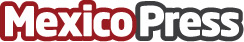 Danfoss invierte en línea de producción de Unidades Condensadoras en MéxicoLa planta de Apodaca producirá las soluciones más óptimas de refrigeración. Nuevo diseño de línea de producción con inversión en la última tecnología y estándar de la industria, optimizada para la manufactura esbeltaDatos de contacto:Danfoss5556152195Nota de prensa publicada en: https://www.mexicopress.com.mx/danfoss-invierte-en-linea-de-produccion-de Categorías: Programación Ecología Industria Alimentaria Ciberseguridad Recursos humanos Consumo Nuevo León Ciudad de México http://www.mexicopress.com.mx